Publicado en Madrid el 03/04/2018 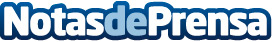 Criptolog presenta las criptomonedas que más darán que hablar en 2018El mundo blockchain cada vez atrae a más personas, ya sean inversionistas o curiosos ávidos de información sobre el devenir de las criptomonedas a corto, medio y largo plazo. Criptolog, portal especializado en tecnología blockchain, presenta las principales criptomonedas del 2018Datos de contacto:CriptologNota de prensa publicada en: https://www.notasdeprensa.es/criptolog-presenta-las-criptomonedas-que-mas Categorias: Internacional Finanzas E-Commerce http://www.notasdeprensa.es